RISK ASSESSMENT: School SwimmingREF NO.SWM-RA-01SWM-RA-01SWM-RA-01RISK ASSESSMENT CATEGORYActivities / People (School swimming)Activities / People (School swimming)Activities / People (School swimming)LOCATIONPool - CheadlePool - CheadlePool - CheadleDATE OF ASSESSMENT2/3/2021REVIEW DATEongoingCARRIED OUT BYSara DixonSIGNED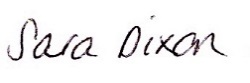 APPROVED BYCathy AndrewsSIGNED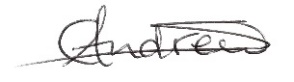 RELATED DOCUMENTSCOVID General RANOPEAPHygiene PolicySelf-Isolation PolicySocial Distancing PolicyCOVID General RANOPEAPHygiene PolicySelf-Isolation PolicySocial Distancing PolicyCOVID General RANOPEAPHygiene PolicySelf-Isolation PolicySocial Distancing PolicyNOTESThis risk assessment has been updated to include COVID-19 associated risks. Only COVID-19 specific risks have been included in this risk assessment. For all general COVID Risks, see COVID-19 General Risk Assessment.This risk assessment has been updated to include COVID-19 associated risks. Only COVID-19 specific risks have been included in this risk assessment. For all general COVID Risks, see COVID-19 General Risk Assessment.This risk assessment has been updated to include COVID-19 associated risks. Only COVID-19 specific risks have been included in this risk assessment. For all general COVID Risks, see COVID-19 General Risk Assessment.RISK ASSESSMENT:	School Swimming - COVID				MAXIMUM CAPACITY: 1:35RISK ASSESSMENT:	School Swimming - COVID				MAXIMUM CAPACITY: 1:35DATE: 2/3/2021LOCATION: PoolDATE: 2/3/2021LOCATION: PoolCARRIED OUT BY: Sara DixonAPPROVED BY: Seb RoweCARRIED OUT BY: Sara DixonAPPROVED BY: Seb RoweCARRIED OUT BY: Sara DixonAPPROVED BY: Seb RoweHAZARDWhat are the Hazards?RISK OF/ RISK TOWho might be harmed and how?EXISTING CONTROL MEASURESWhat are you already doing?FURTHER ACTIONSWhat further action is necessary?What is the remaining level of risk?Action by whomAction by whenDoneEntry & Exit of the facilityContamination / spread of virusPupils, school teachers, employeesOne way system for entry to the building, and exit from the building.  Schools will enter through the main entrance and exit tug the fire exit.  Hand sanitisers and hand washing facilities availableRisk Level: MedCOVID training completed by all swimming teachersProvide guidelines for keeping distancesVideo of entry and exit to the facility and changing facilities.Risk Level: LowAquatics Manager/Pool Coordinators/Duty ManagersMarch 2021Changing Contamination / spread of virusPupils, school teachers, employeesChanging separated from other schools and groupsWhere possible children arrive in swim wear ready to swim and change in designated areas before and after the lesson.Risk Level: LowClear communication to school teachers and pupils about where children will get changed before and after the swimming lessonVideo of entry and exit points and changing facilitiesRisk Level: LowAquatics Manager/Pool Coordinators/Duty ManagersMarch 2021PoolsideContamination / spread of virusPupils, school teachers, employeesThere will be separate entry and exit points for swimmers and a one way system onto and off poolside to reduce clusteringThere will be gaps in between lessons for cleaning Risk Level: MedClear communication to school teachers and pupils about which station children will be swimming in and entry and exit process for poolsideRisk Level: LowAquatics Manager/Pool Coordinators/Duty ManagersMarch 2021Swimming Pool EnvironmentPoolsideContamination / spread of virusEmployees/School teachersSocial distancing protocols followed at all times.Swimming Teachers will remain poolside & in one station for the shift, socially distanced from colleaguesSwimming Teachers will use the same equipment for the whole shift and sanitise equipment and poolside before and after classes, including worksheets.All instructors hold recognised teaching qualification.Risk Level: MedFollow all COVID-19 guidelinesProcedures for setting up of equipmentRisk Level: MedAquatics Manager, Pool Coordinator, Duty ManagerMarch 2021During swimming lessonsEquipmentContact – Spread of virusPublicAppropriate training to achieve social distancing protocols followed at all times.Swimming Teachers will remain poolside & in one station for the shift, socially distanced from colleagues and swimmersTeaching equipment will be sanitised before and after each classChildren will put on and remove their own equipment as advised by the swimming teacher.Risk Level: Med-High for younger swimmersRisk Level: Low -Med for swimmers with a higher understanding of travel and movementRisk Level: Low for competent swimmersSwimming Teachers to use the best position to oversee and supervise the whole group and so that participants can see and hear the teacherInstructor led to determine the direction of travel, control the distance and duration of any close contactMaximum numbers based on 6m 2Cheadle 66Where schools are in a school bubble maximum bather loads can be increased to reflect 3m 2Only 1 school to use the pool at a time.Management from poolsideEquipment will remain with one swimmer for the lesson and be sanitised before and after the lessonRisk Level: Med-High for younger swimmersRisk Level: Low-Med for swimmers with a higher understanding of travel and movementRisk Level: Low for competent swimmersAquatics Manager, Pool Coordinator, Duty ManagerMarch 2021Young People taking part in the lessons may be inexperienced at swimmingYoung people are at risk of drowning if not supervised, adequately instructed or without suitable equipment/apparatusAll swimming lessons are supervised by a competent and qualified swimming teacher.Pool Safety Operations Procedure targets an adequate number of qualified lifeguards presentSuitable equipment is available for young people to use to aid swimmingYoung people are provided with instruction on first visit and this is reinforced on subsequent visits and before a designated fun session.  Young people are instructed of the safety rules of the fun session and to stop, look and listen to whistles.The swimming teacher keeps a record of swimming competency for each individual on the lessonAt the commencement of the lesson young people are assessed for swimming competency.Classroom assistants in the water with special needs/disabled children.  Risk Level: MedContinue to ensure that swimming teachers maintain a standard of qualification to carry out role appropriately.Ensure that all Lifeguards used are suitably qualifiedPrior to each session ensure suitable number of lifeguards are on dutyRisk Level: LowAquatics Manager/Pool Coordinators/Duty ManagersMarch 2021Overcrowding as a result of too many young people in the lessonYoung People.  Large numbers in a small area may lead to collisions, drowning.Ratio set as 1:20 or 1:35 if the school teacher is competent to take a group.Children are set off in waves. Children do not wear goggles for fun session.Risk Level: MedStay aware of updates in legislation / guidance related to numbers and ratios.Risk Level: LowAquatics Manager/Pool Coordinators/Duty ManagersMarch 2021Unqualified / Inexperienced school teachersYoung people at risk of injury or drowning due to inadequate instruction, or lack of suitable supervision.Swimming teachers provide guidance to school teachers prior to commencement of lesson to confirm understandingWhere school teachers are not comfortable, an additional swimming teacher is offered to cover the groupRisk Level: MedReview procedure to ensure this is adequateRisk Level LowAquatics Manager/Pool Coordinators/Duty ManagersReview July 2021HygieneContact – Spread of virusPublicFacility cleaningCleaning of equipment and poolside before and after each lessonRisk Level: MedClear communication to all schools in advance.No sharing of equipmentChildren arrive in swim wear ready to swim to reduce the use of changing facilitiesRisk Level: LowAquatics Manager, Pool Coordinator, Duty ManagerContinualMember unwell during the lessonContact – Spread of virusPublicSchool to contact parent/guardianRisk Level: LowIsolate individualUse of PPERisk Level: LowAquatics Manager, Pool Coordinator, Duty ManagerContinualPremisesYoung People, teachers, spectators – various risksA centre specific risk assessment has been carried out Risk Level: LowEnsure that premises risk assessments are up-to-date and relevant to include all potential hazardsRisk Level LowHealth & Safety Champion at each wet siteReview July 2021Other General Pool hazardsYoung People, Teachers – various risksA centre specific risk assessment has been carried outRisk Level: LowEnsure that premises risk assessment is up-to-date and relevant to include all potential hazardsRisk Level LowHealth & Safety Champion at each wet siteReview July 2021